Basın Bülteni 						          21 Ekim 2019, Pazartesi


Müzik ve Eğlence Şehrin Kalbinde 
Zafer Plaza, 20.yılını hazırladığı harika konserler ve etkinliklerle ziyaretçileriyle birlikte kutluyor. Bu hafta sonu gerçekleşen DenDen Band ve grup solistliğini Halil Özkıral’ın yaptığı Sonuç Grubu Bursalılar tarafından büyük ilgi gördü. Minik misafirler için Zafer Plaza’nın doğum gününe özel düzenlenen atölyede kendi tasarladıkları renkli renkli neon bileklik ve taç yaptılar.


25-26-27 Ekim tarihlerinde ise gezici kortej grupları, ünlü isimlerin gerçekleştireceği konserler, çocuklar için sirk sanatları atölye etkinlikleri ile tüm gün eğlence doruklarda yaşanacak.

Zafer Plaza sahnesinde gerçekleşecek muhteşem konserler ise; 25 Ekim Cuma 20:30’da Buray  ve 27 Ekim Pazar 19:30’da ise son dönemin en iyi seslerinden olan Derya Uluğ ile Zafer Plaza tüm Bursalılarla 20. Yaşını kutlayacak.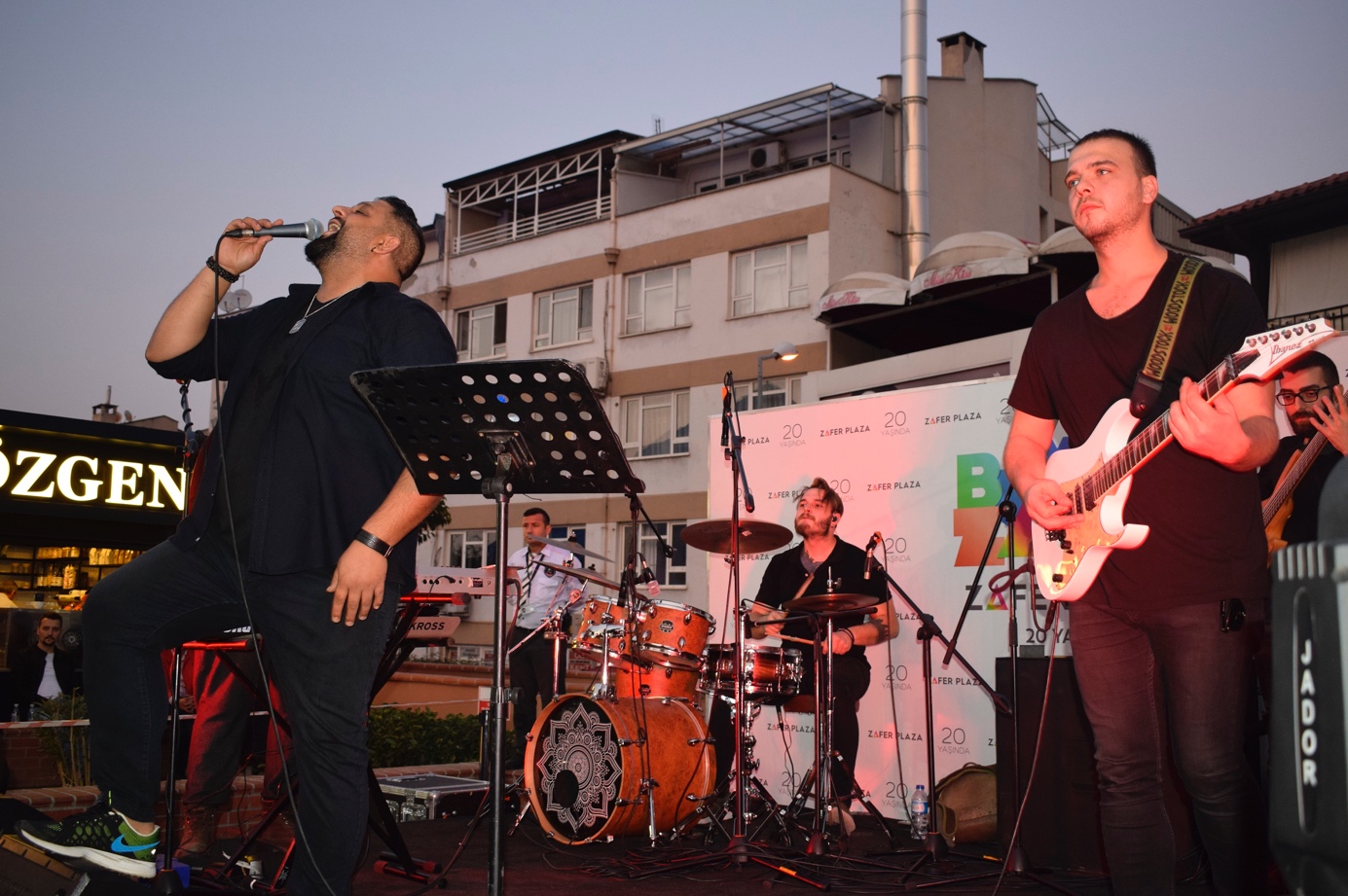 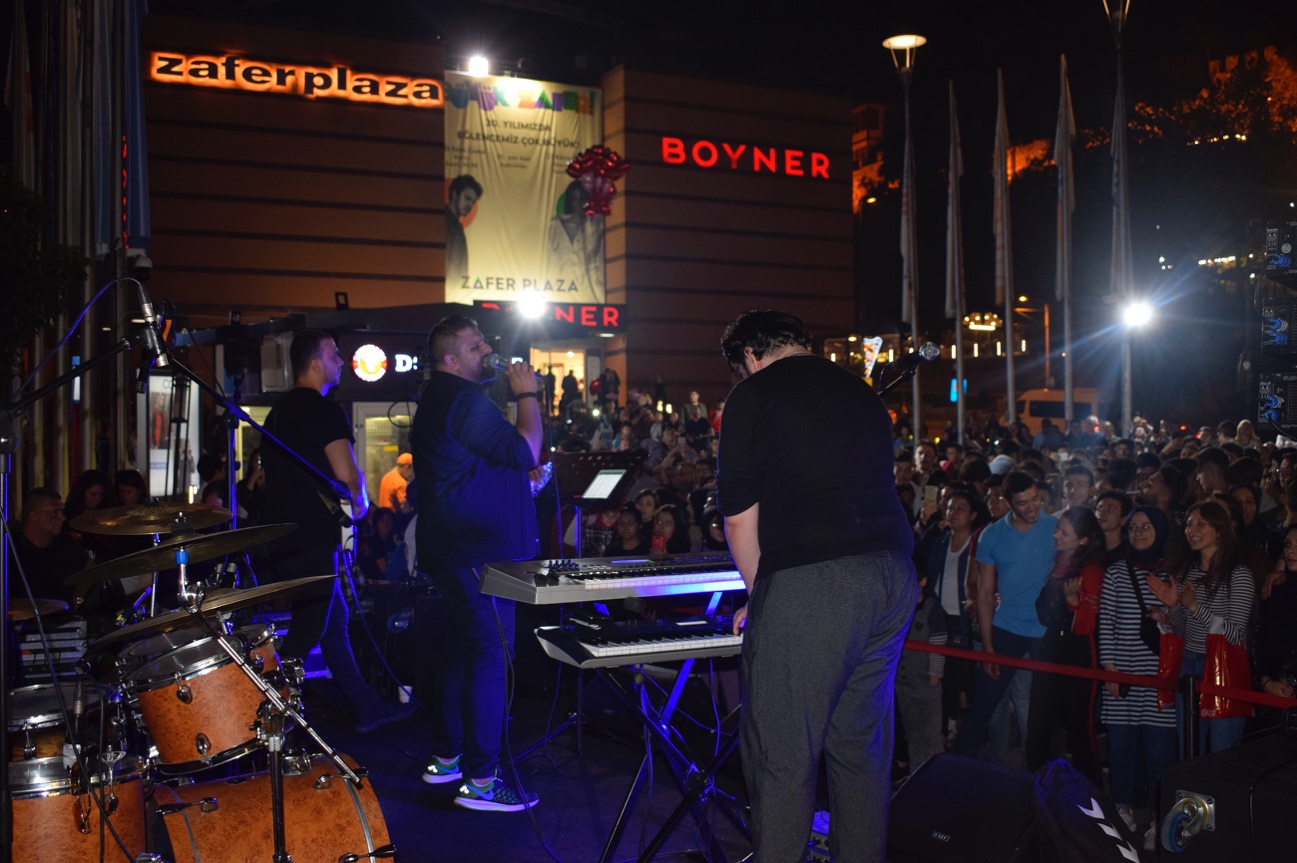 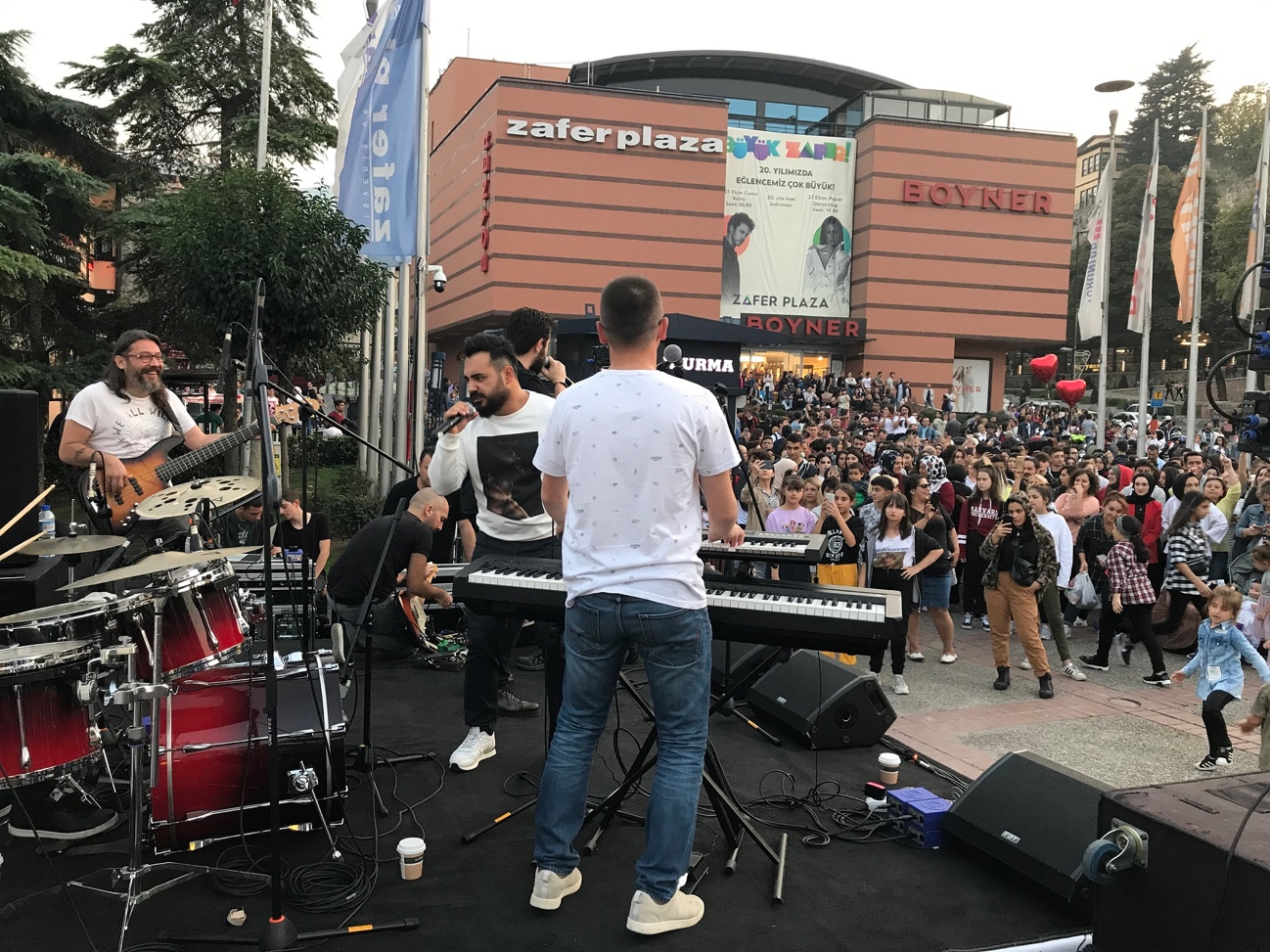 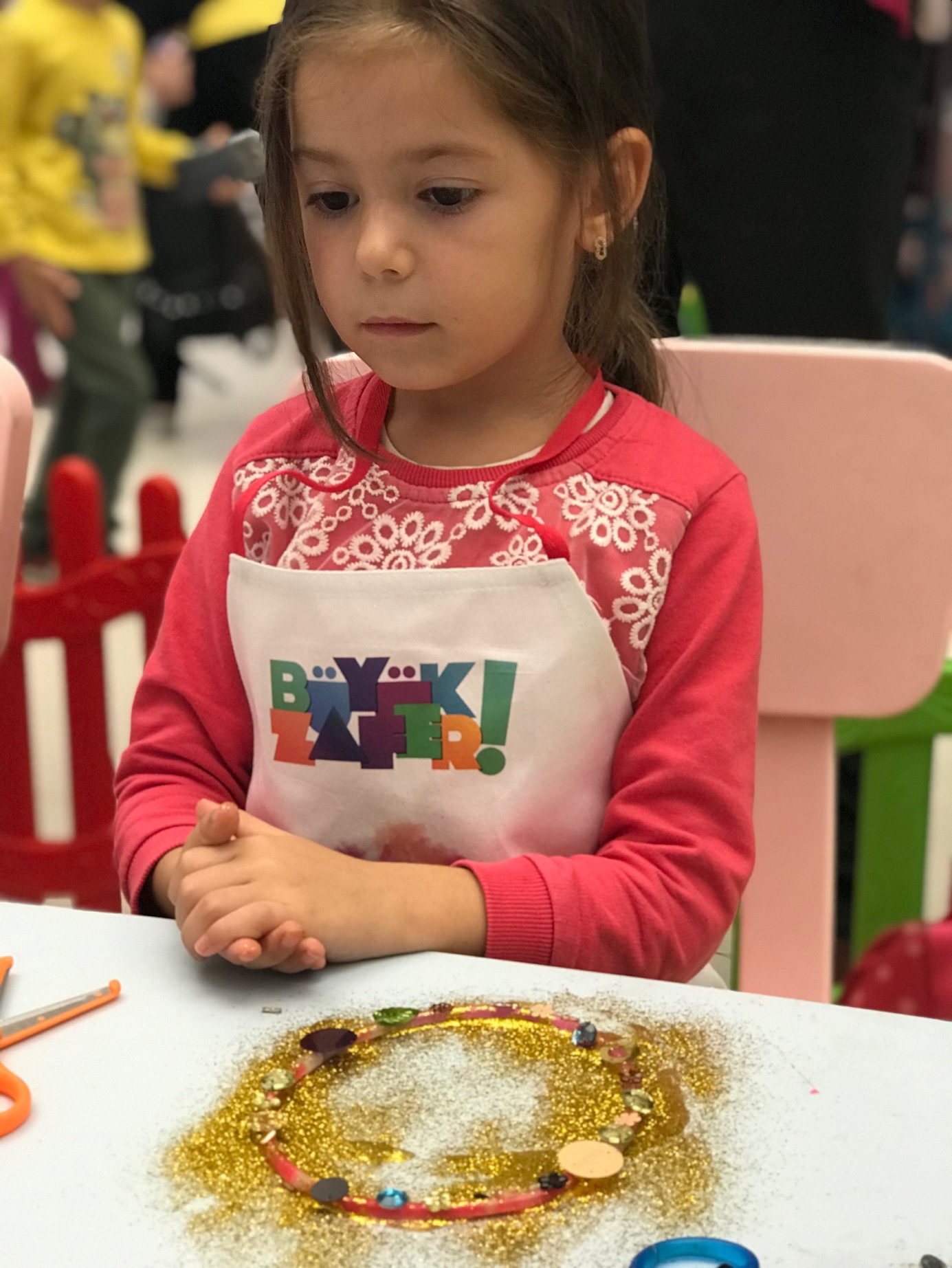 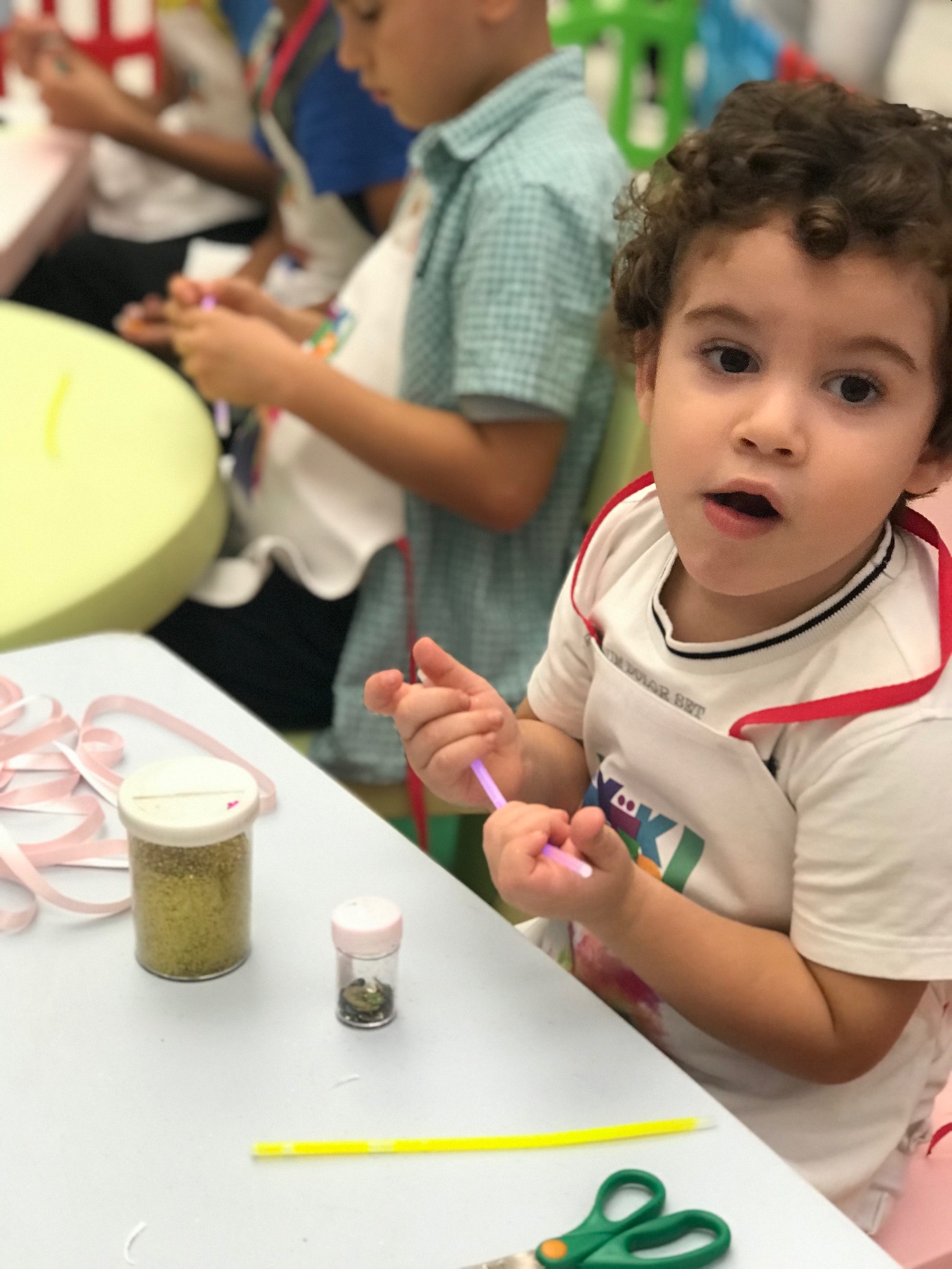 